Lime Class medium term planning for parents – Spring term second half 2021Year 5    Year 6     learning for both year groupsFree home learning resources     https://www.bbc.co.uk/bitesize/levels/zbr9wmn      https://whiterosemaths.com/homelearning      https://www.twinkl.co.uk/resources/parents    MathsStatistics   interpreting charts /  reading and interpreting tables  /  timetables  /  line graphs  /  pie charts    https://whiterosemaths.com/homelearning/year-5/week-6-statistics/                        https://www.twinkl.co.uk/resource/t2-m-1825-year-5-statistics-tables-maths-mastery-powerpointUsing the WhiteRose small steps videos at home, years 5 and 6 will recap or be introduced to a variety of statistical data collection and representation formats. Look on Bitesize or Twinkl as additional sources of activities. Can you…Create your own statistical charts – how many pieces of rubbish do you find on a walk? How many pieces of plastic do you use each day over a week? How many are used in the kitchen? Bathroom? Religious Educationcreation stories                                   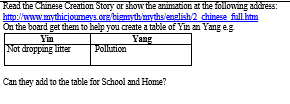 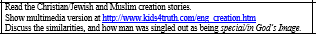 Looking at different creation stories from around the world, how are they different and how are they the same? We learn that the Jewish / Christian / Muslim stories are all basically the same, with humans created to look like God (‘in God’s image’).   Can you…write your own verse to All Things Bright and Beautiful. Draw up a yin /yang chart after looking at the Chinese creation story. Write a careful, thoughtful piece about the balance of good and bad in the world (what makes’ good’ good and can we have one without the other.)  Explore these sites then create a powerpoint or chatterpix on the story you like best: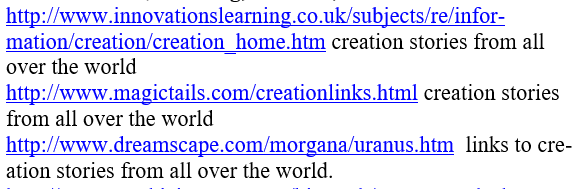 MusicPlaying and performing solo, using voice and body percussion. Improvising to explore musical dimensions of pulse, rhythm, pitch, beats (in a bar) and using and understanding musical notation. Learning about harmony by singing in canon and thirds, learning how to harmonise and exploring the beauty of chords and bass lines.Look on classroom.thenational.academy  (oak national academy) for ks2 music Pulse and metre1 and HarmonyCan you create your own percussion (tap an upturned pan or a glass bottle or even the table, shake a plastic tub of rice or pasta) for the beat of your favourite song? Sing a simple canon with someone in your family – London’s Burning is always good, or teach them Bele Mama from the first video of Oak Academy ‘Harmony’.GeographyNatural resources and biomes.  What are the world’s natural resources and how have these changed? What resources do we have compared with another country and how does exploiting these resources cause problems?Look on oak national academy ks2 Geography ‘Natural Resources’ and ‘Biomes’ Can you devise a better use for resources in your own home? Create a double page spread of ‘’instead of this, do that, so that’’ for items or actions in your home, for example, instead of using more energy to heat my home, I could put on a warm jumper so that I use my own body heat instead of more electricity or gas which contributes to global warming. Instead of throwing away old vegetables, I could make a soup, which stops waste.   Make your own biome using a plastic bottle https://earthobservatory.nasa.gov/biome/hobuildrainforest.phpCreate a double page spread to explain a  biome.  Choose anything you like: desert, rainforest, tundra, savannah..         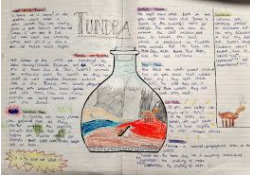 ComputingUse a range of software to design and create content. Can you…Download the scratch app (free) and make your own designs for programmes. Present your maths statistics and information.EnglishRead every day! Use your Getepic site. Can you  read for 20 minutes on Getepic every day?       www.getepic.comSpellings Use the year 5/6 list of spellings. Can you   learn 3 new spellings every day?                 Writing    Narrative writing    Using oakacademy / ks2 / English / The Highwayman    https://www.youtube.com/watch?v=ryu1JZiSbHoPractise writing speech, using apostrophes, using prefixes, writing adverbial complex sentences and generating vocabulary to write openers, build-ups and finallu a free write narrative. DTUnderstand and apply the principles of a varied diet, looking at where our food comes from and how to combine ingredients to make a healthy diet.Looking at oakacademy / subjects / DT / cooking and nutritionCan you  combine ingredients to make a healthy soup? Develop your skills to make pancakes, understanding the changes that are happening to some ingredients as they are combined or cooked. Can you design a dish to celebrate coming back to school? ArtImprove understanding of art and design techniques. Look at the unit on oakacademy / ks2 / subjects / art and design / photographyCan you   use a phone to go outside and take a photograph of a church door, standing right underneath and pointing the phone up to the sky. Look at how the perspective changes when you look at something in a new way. Use your photograph – or any perspective photograph you like – to do the art activities , including editing it to change the final image. Take another photograph of the church door – or any door you find interesting and create a mixed media picture.